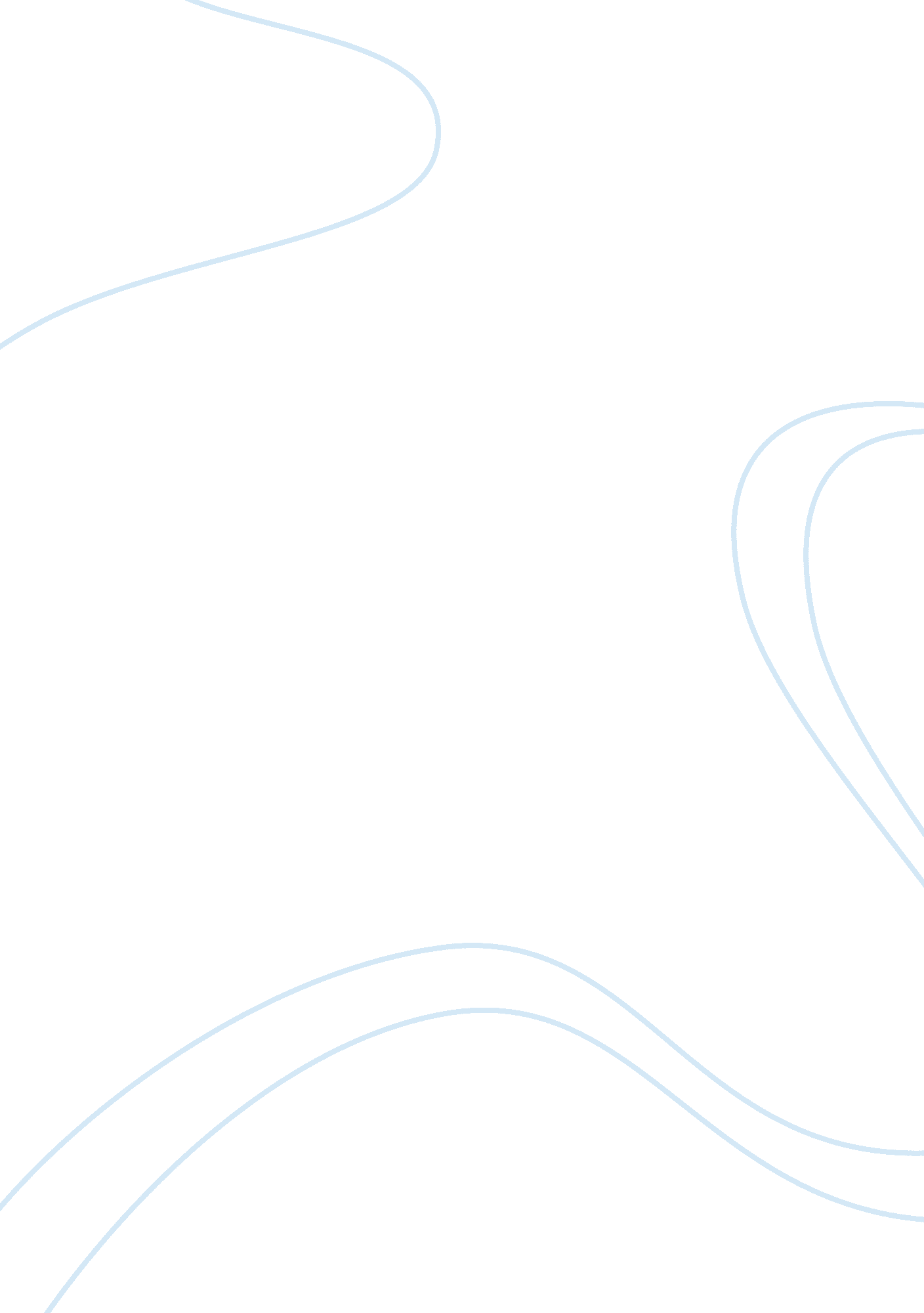 Rules and policies of the national curriculum in the united kingdomEducation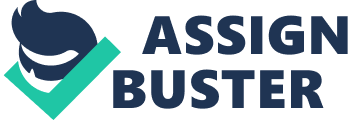 The paper " Rules and Policies of the National Curriculum in the United Kingdom" is an outstanding example of an education essay. 
The rules and policies of the national curriculum in the United Kingdom are constituted to offer guidelines on the activities carried out within the educational sector. These activities include but are not limited to teaching or learning, pupil support, leadership or governance, administration, guidance or advice and tools or initiatives to expedite the learning process (Department for Education 2012). This article seeks to explain a range of activities carried out at Ladybarn Primary School linking them to specific rules and policies of the National Curriculum and other current education laws and procedures in the United Kingdom. Activities Linked to Rules and policies of the National Curriculum at Ladybarn Primary SchoolIn a bid to support the pupils, the school has come up with a document that defines all aspects of bullying in accordance with the Manchester City Council educational laws and those of the department of education. Information is collected directly from the pupils in order to safeguard their welfare and attitude towards education. The school’s anti-bullying policy dictates that the collected data be scrutinized by the staff for dissemination to parents and the education board. Incidents regarding racism, gender, disabilities, appearance, and sanctions are also recorded for analysis in order to promote equality and proper attendance by the pupils (Ladybarn Primary School 2010). With regard to the anti-drug policy, the school is committed to guarding the pupils against drug abuse and related incidences. The school has in consultation with St. Helens LEA drug education advisers published a guiding document that is within the statutory policy framework. Programs related to this policy include counseling, referral activities, pastoral support, behavior support, and fixed period exclusions. In matters that are adverse fixed period exclusions are applied to ensure that the behavior does not spread from one pupil to another due to peer influence. Comprehensive investigations are carried out upon which the final findings may lead to the permanent exclusion of the pupil. This is however undertaken in conjunction with the local education authorities and the parent of the child involved in the act of drug abuse (Ladybarn Primary School 2010). Ladybarn Primary School’s administration adheres to the absence policy by encouraging full attendance as the only route to achieve full potential. Activities leading to absenteeism are categorized into illnesses, medical appointments, religious activities, travel, family holidays, study leave, late arrival, authorized and unauthorized circumstances. Parents are therefore asked to provide evidence in cases whereby the pupil falls ill during the study period. Further, the school identifies with all religions and therefore gives the pupil permission to attend activities of religious observance. Parents are asked to advise the school on future travel patterns so as to allow for timely documentation of the pupil’s absence. Concerning late arrival, the school documents all events of lateness and in turn consult with the parent to avoid such cases in the future (Ladybarn Primary School 2012). On the healthy food and drink policy, Ladybarn Primary school is dedicated to the health of their pupils. The school undertakes activities that are within the educational jurisdictions to keep the obesity levels at bay. The outstanding activities include; cookery clubs, healthy eating initiatives, breakfast clubs, school fairs, lunch boxes, and healthy meal rewards. Essentially, meals packed for the breakfast club initiatives are tuned to meet the National Food Based Nutritional Standards. Pupils are also encouraged to take water by ensuring the drinking points are replenished constantly. On the other hand, healthy packed lunch boxes are provided to the students and unhealthy meals abolished from the reward list (Ladybarn Primary School 2012). ConclusionLadybarn Primary school adheres to rules and policies of the national curriculum in the United Kingdom by carrying out a range of activities. Highlighted in this article includes documented activities linked to the anti-bullying policy, anti-drug policy, absence policy, and healthy food and drink policy among others. 